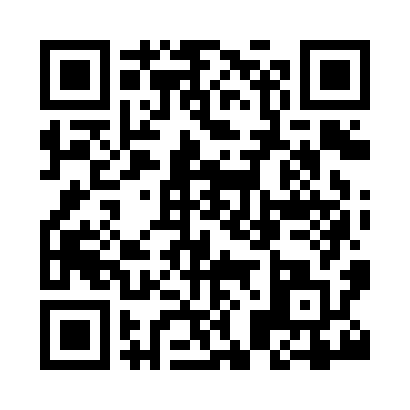 Prayer times for Clatt, Aberdeenshire, UKMon 1 Jul 2024 - Wed 31 Jul 2024High Latitude Method: Angle Based RulePrayer Calculation Method: Islamic Society of North AmericaAsar Calculation Method: HanafiPrayer times provided by https://www.salahtimes.comDateDayFajrSunriseDhuhrAsrMaghribIsha1Mon2:474:201:157:0610:1011:432Tue2:484:201:157:0610:1011:423Wed2:484:221:157:0510:0911:424Thu2:494:231:167:0510:0811:425Fri2:504:241:167:0510:0711:416Sat2:504:251:167:0510:0611:417Sun2:514:261:167:0410:0611:418Mon2:524:271:167:0410:0511:409Tue2:524:291:167:0310:0311:4010Wed2:534:301:177:0310:0211:3911Thu2:544:321:177:0210:0111:3912Fri2:554:331:177:0210:0011:3813Sat2:564:351:177:019:5911:3814Sun2:564:361:177:019:5711:3715Mon2:574:381:177:009:5611:3616Tue2:584:391:176:599:5411:3617Wed2:594:411:176:599:5311:3518Thu3:004:431:176:589:5111:3419Fri3:014:441:176:579:5011:3320Sat3:024:461:176:569:4811:3221Sun3:034:481:186:559:4611:3222Mon3:034:501:186:549:4411:3123Tue3:044:521:186:539:4311:3024Wed3:054:541:186:529:4111:2925Thu3:064:551:186:519:3911:2826Fri3:074:571:186:509:3711:2727Sat3:084:591:186:499:3511:2628Sun3:095:011:186:489:3311:2529Mon3:105:031:186:479:3111:2430Tue3:115:051:186:469:2911:2331Wed3:125:071:176:449:2711:22